BELÉPÉSI NYILATKOZAT (Kérjük nyomtatott betűkkel kitölteni, és kitöltés után az info@teremtesvelem.hu-ra elküldeni)Név:	.....................................................................................................Születési hely, év, hó, nap:	.....................................................................................................Foglalkozás, munkakör,ha nyugdíjas, a volt foglalkozása:	.....................................................................................................Munkahely neve, címe:	.....................................................................................................Lakcím:	.....................................................................................................Telefon:	.....................................................................................................E-mail:	.....................................................................................................Ha az egyesület munkáját személyes közreműködéssel is támogatná, úgy milyen tevékenységi körben dolgozna szívesen, milyen képességeit, tudását kamatoztatná? (Pl. tudományos tudás/cikkek, elmélkedések írása, közösségi média kezelése, szervezés stb.)? (nem kötelező).......................................................................................................................................................................................................................................................................................................................................Ha helyi teremtésvédelmi tevékenységéhez keres támogatást, úgy miben számítana az egyesületre? (nem kötelező)…………………………………………………………………………………………………………………………………………………………………………………………………………………………Ezúton nyilatkozom, hogy a Naphimnusz Teremtésvédelmi Közhasznú Egyesület tagja kívánok lenni. Az egyesület alapszabályát (https://teremtesvedelem.hu//file/nhtealapszabalyv62015-08-11pdf) megismertem, annak céljait, szellemiségét, értékrendjét és kialakult szokásait magamra nézve kötelezőnek elfogadom, és kötelezettséget vállalok az egyesületi célok megvalósítása érdekében történő közreműködésre, valamint a tagdíj megfizetésére.Megismertem és elfogadom a Naphimnusz Teremtésvédelmi Közhasznú Egyesület adatkezelési tájékoztatóját (https://teremtesvedelem.hu/content/adatvedelem), megadott adataim kezeléséhez az abban foglaltaknak megfelelően hozzájárulok. Hozzájárulok, hogy tagságommal kapcsolatos kérdésekben számomra e-mailben küldjenek tájékoztatást. Feliratkozom a Naphimnusz Egyesület elektronikus hírlevelére (nem kötelező)....................................., 	20........ év ............................. hó …........ nap	..............................................................................................	aláírás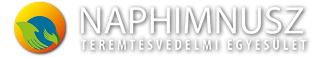 1188 Budapest, Táncsics Mihály u. 64/a.http://www.teremtesvedelem.hu/e-mail: info@teremtesvedelem.hu